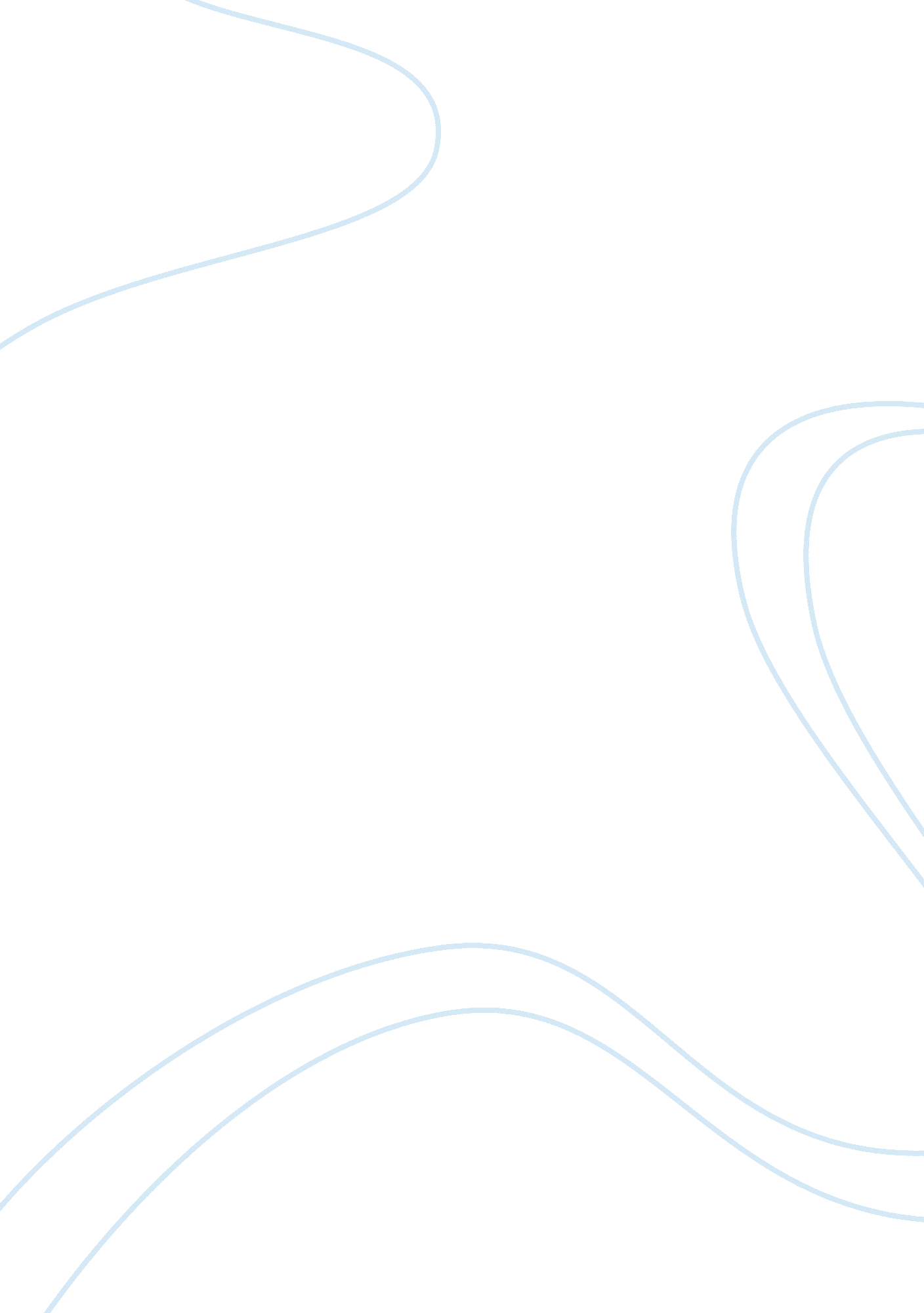 Who’s got the monkey: concept of time managementBusiness, Management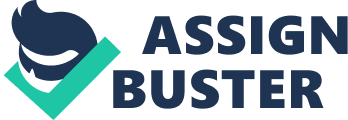 " Who's got monkey? " explains the concept oftime management. It explains the manager-subordinate relationship. It focuses on three types of time, boss imposed time, system imposed time and self imposed time. These are the different amounts of time that a manger has to accomplish his task. The goal of this article Is to efficiently make use of that time to maximize results. The author explains different work related situations in which a subordinate passes his " monkey' or Issue on to the mangers and makes It theresponsibilityof the manger. Monkey means Issue or problems or responsibilities, using the common analogy: " monkey on my back. " This article demonstrates how subordinates commonly pass the monkeys onto their mangers and therefore live a more carefree life, asking the question who works for who? The author shows us how to pass on the monkeys so that managers can manage, thus taking initiative to identify the best candidates for their company. The lesson I learned was how to passing on monkey that don't belong to will benefit everyone especially the parties involved. 2. Everyone has monkeys or problems. These monkeys are commonly found In the workplace as explained by the article, but not always. Some my monkeys are found In the workplace and some at home. First monkey Is to deposit all our cash at the end of week or sometimes twice a week In the bank. I am In charge of counting the cash, filling the deposit slip and delivering it to the bank. My second monkey is to take our pet Wald, our pet Chihuahua a bath whenever he needs one or whenever I want. My third monkey is to fill out all of my parents bills(mortgage, water, utility) and make the checks and send them off. I have been in charge of this ever since my sister moved out. Once she moved out it became my monkey. My parents give me the check book and the stack of bill and I fill them out accordingly and mail them out. Once I mail them out I give my parents back the stubs and they file them away. The first monkey Is mine because one day I volunteered to take our cash deposit when our manager couldn't do It and he trusted me with and I have been doing It ever since. The second monkey became mine when we got a dog. My brother wanted a dog so badly but was unaware of the chores and responsibility that came with It. After a week of having the dog it became apparent that he was overwhelmed with all him being responsible of taking care of it. He is still in charge of cleaning the poop, walking him and buying himfoodI volunteered to take him baths because my brother would not do it frequently enough for my liking and since he lived in our house I wanted a clean dog so therefore it became my monkey. 3. The monkey of depositing our cash at the end of our work week was on that did not and does not belong to me. I received this monkey by volunteering to do it when our manager was in a hurry to get home and could not stop by the bank. 